ЗАЯВЛЕНИЕ НА ПОЛУЧЕНИЕ ФИНАНСОВЫХ ДОКУМЕНТОВПрошу предоставить мне: Счет к оплате без детализации вызовов       Счет-фактуру (заказать счет к оплате/ счет-фактуру можно только за прошедший(ие) месяц(а))  на бумажном носителе                        на e-mail _________________________@___________________ по номеру телефона / лицевого счета / контракта: _____________________________________________                                                                                                                                     (номер телефона, лицевого счета, контракта)  по номерам телефонов/лицевых счетов, указанным в Приложении №1 к настоящему Заявлению (прилагается)за период ________________________ 20____ г.                                       (месяц) Акт сверки взаиморасчетов   Расширенную карточку лицевого счета (заказать документы можно только за прошедший(ие) месяц(а))  на бумажном носителе                       на e-mail _________________________@___________________ по номеру телефона / лицевого счета / контракта: _____________________________________________                                                                                                                                       (номер телефона, лицевого счета, контракта)  по номерам телефонов/лицевых счетов, указанным в Приложении №1 к настоящему Заявлению (прилагается)за период ________________________ 20____ г.                                       (месяц) Детализированный отчет по балансу за текущий месяц Детализацию вызовов      Счет к оплате с детализацией вызовов (заказать счет к оплате можно только за прошедший(ие) месяц(а))                         Заказывая детализацию вызовов / детализированный отчет по балансу/ счет к оплате с детализацией вызовов по электронной почте, подтверждаю свое согласие с тем, что передача запрашиваемых сведений по сетям связи, в том числе не принадлежащим компании ПАО «МТС», не гарантирует обеспечения конфиденциальности передаваемой информации. За возникшие по причине несанкционированного доступа третьих лиц убытки и возможную утечку конфиденциальной информации абонента компания ПАО «МТС» ответственности не несёт.Публичное акционерное общество «Мобильные ТелеСистемы» (ПАО «МТС»), зарегистрированное по адресу: 109147, г. Москва, Марксистская ул., д. 4, осуществляет обработку указанных в настоящем Заявлении персональных данных, в целях оказания услуг связи, путем совершения, как с использованием средств автоматизации, так и без использования таких средств, следующих действий (операций) или совокупности действий (операций) с персональными данными: сбор, запись, систематизация, накопление, хранение, уточнение (обновление, изменение), извлечение, использование, передача (предоставление, доступ), блокирование, удаление, уничтожение. ПАО «МТС» вправе осуществлять обработку персональных данных в течение срока действия договора об оказании услуг связи, а также в течение сроков, предусмотренных действующим законодательством Российской Федерации.Подпись Абонента     ____________________________   /___________________________________________________/     Дата «____» _____________ 20__ г.  (представитель)                                                                                                                                        расшифровка подписи (Фамилия, Имя, Отчество)Я, ФИО сотрудника   ___________________________________ подтверждаю, что указанные в заявлении данные Абонента, а также его подпись совпадают с данными из документа, удостоверяющего личность. Подпись сотрудника _______________________     Код офиса продаж ______________________                                                                                                     От _________________________________________________________________________________________________________(фамилия, имя, отчество полностью – для физ. лица или ИП / наименование организации – для юр. лица)Документ, удостоверяющий личность для физ. лица или ИП: серия _____ номер___________, когда выдан _____________, код подразделения _____________________, кем выдан ____________________________________________________________Дата рождения ________________ Адрес регистрации ______________________________________________________________
Для юр. лица/ИП: ИНН ___________________________________________________________________________________________Представитель________________________________________________________________________________________________(фамилия, имя, отчество полностью, серия и номер документа доверенного лица)Контактный телефон _________________________________ e-mail____________________________________________________  на бумажном носителе      Для ЮЛ/ИП на e-mail: ________________________________@_______________________________                             по номеру телефона / лицевого счета / контракта: __________________________________________                                                                                                             (номер телефона, лицевого счета, контракта)  по номерам телефонов/лицевых счетов, указанным в Приложении №1 к настоящему Заявлению (прилагается)  на бумажном носителе                                  Для ФЛ по закрытым или переоформленным на другое лицо номерам (за выбранный период во время владения номером) и для ЮЛ/ИП на e-mail: ___________________________________________@_______________________________________ по номеру телефона / лицевого счета / контракта: __________________________________________                                                                                                             (номер телефона, лицевого счета, контракта)  по номерам телефонов/лицевых счетов, указанным в Приложении №1 к настоящему Заявлению (прилагается)Для Детализации вызовов: за период с «____» __________________ 20____ г. по «____» ____________________ 20____ г.                                                                            (число, месяц)                                                                       (число, месяц)Для Счета к оплате с детализацией вызовов: за период ________________________ 20____ г.                                                                                                                                          (месяц)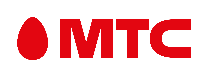 